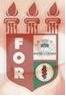 PLANILHA PARA CADASTROS DE LIVROS  BIBLIOTECA MARIA APARECIDA POURCHET CAMPOS        Classificação: 616.9                                        Código:  3196	  Cutter:  S587p                                                       Data:Turma 2008Autor(s): Silveira, Flávia Ramos daTitulo: Perfil das gestantes atendidas no ambulatório odontológico do instituto de medicina integral professor Fernando Figueira- IMIP Orientador(a): Patrícia Morgana Hordonho SantilloCoorientador(a): Fabiana da Motta SilveiraEdição:  1ª        Editora  Ed. Do Autor     Local:  Recife    Ano:  2008  Páginas: 49 Notas:  TCC – 1ª Turma graduação - 2008